Seriile 3 și 4 Poieni, jud. Cluj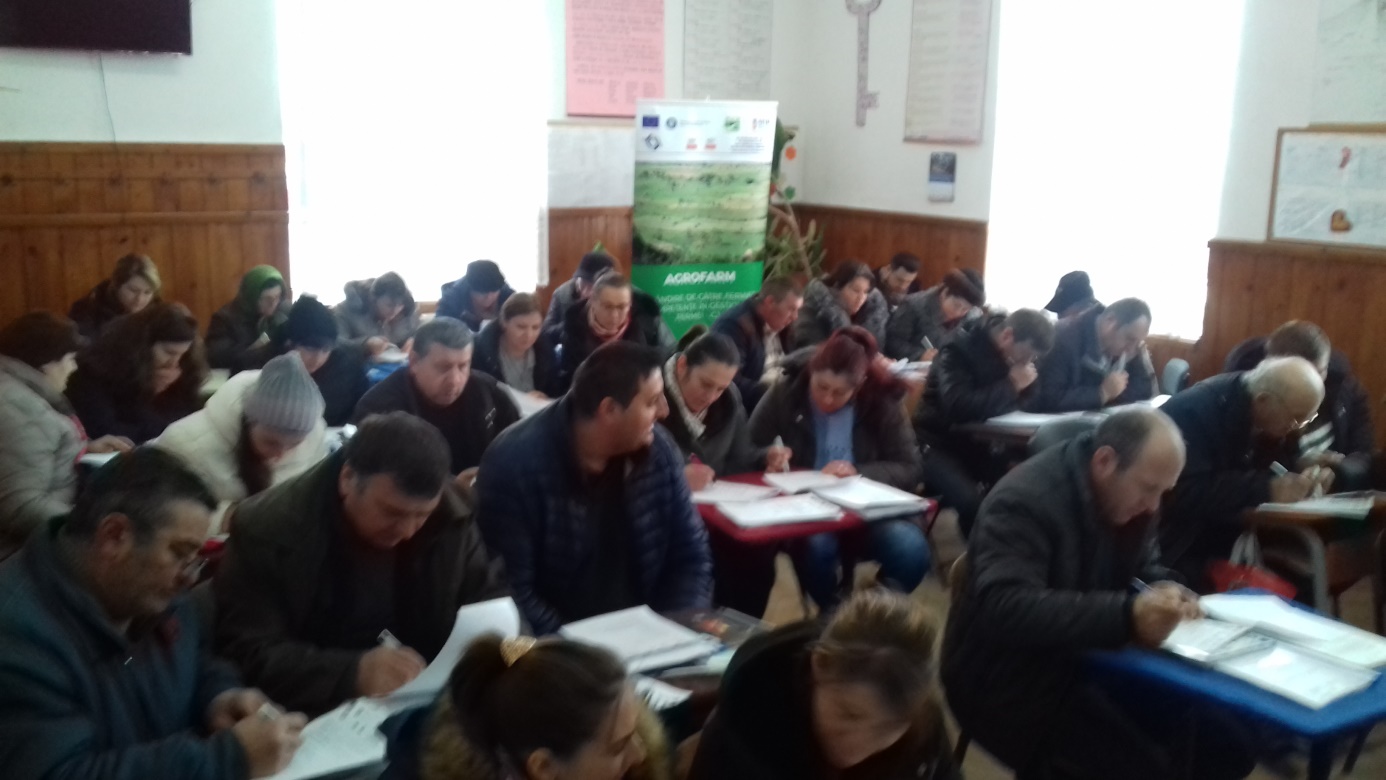 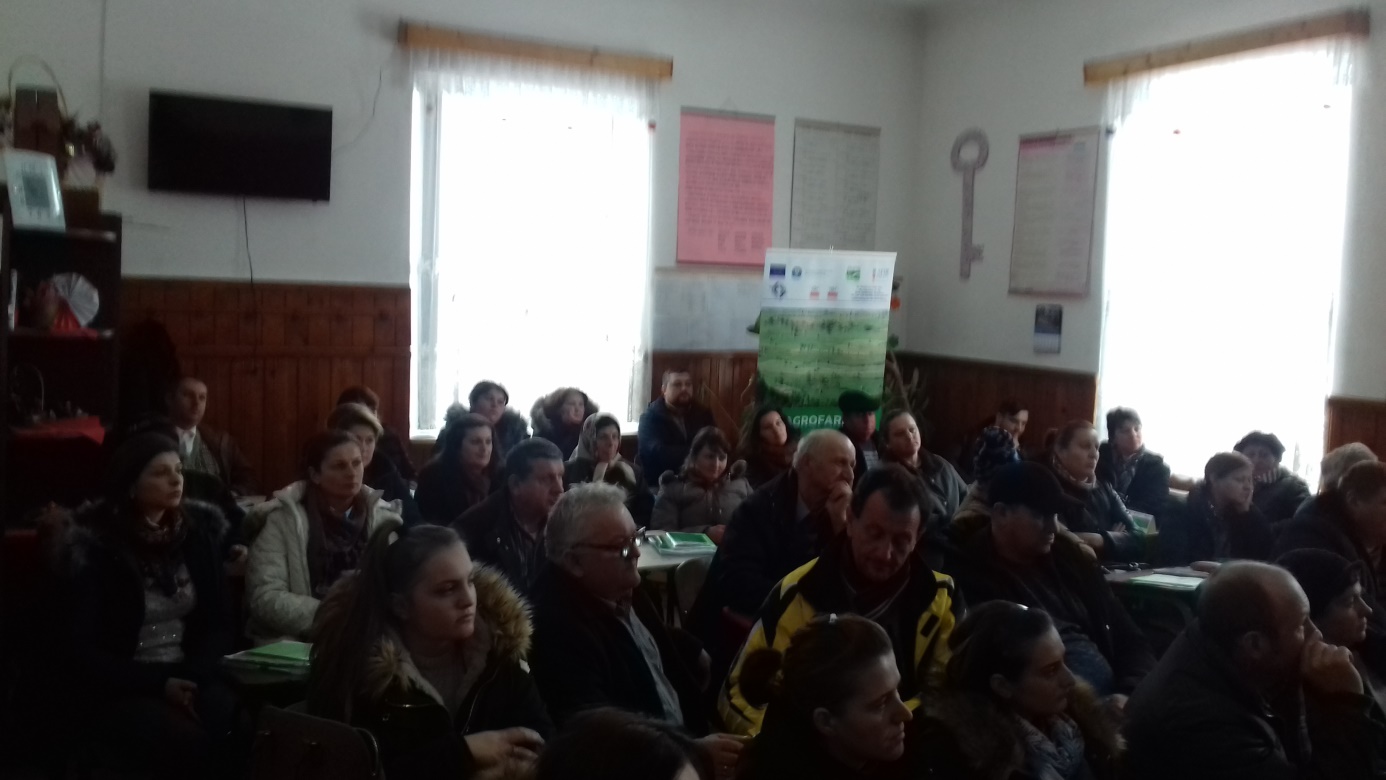 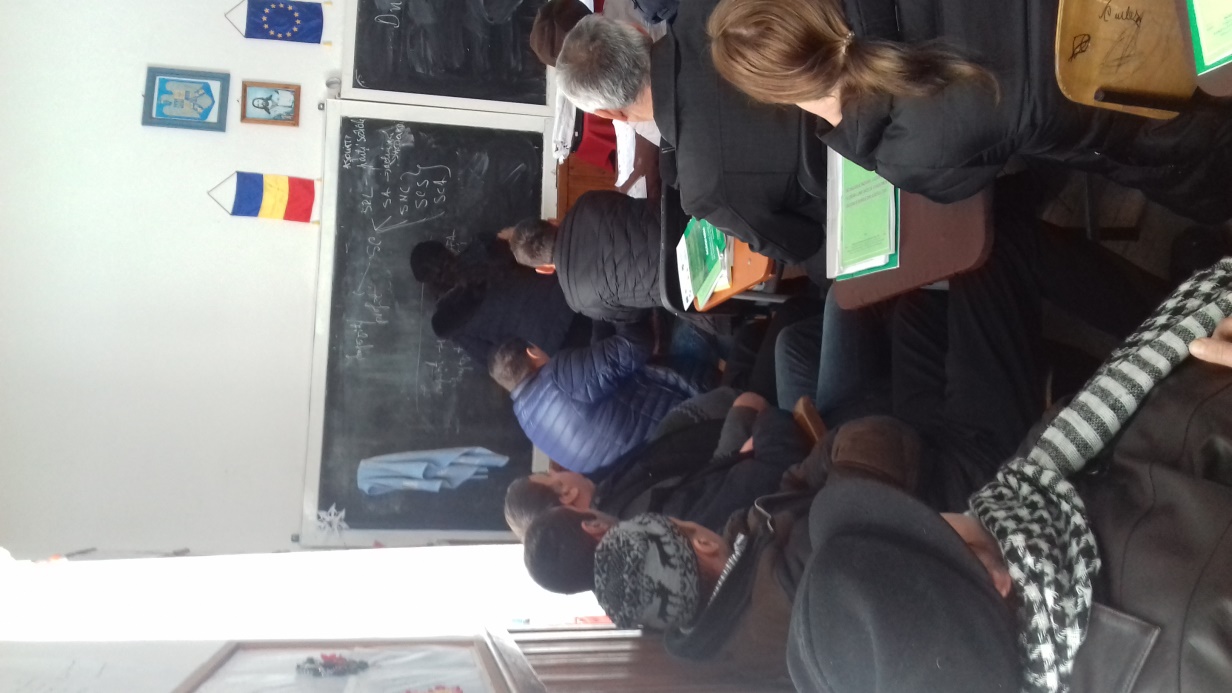 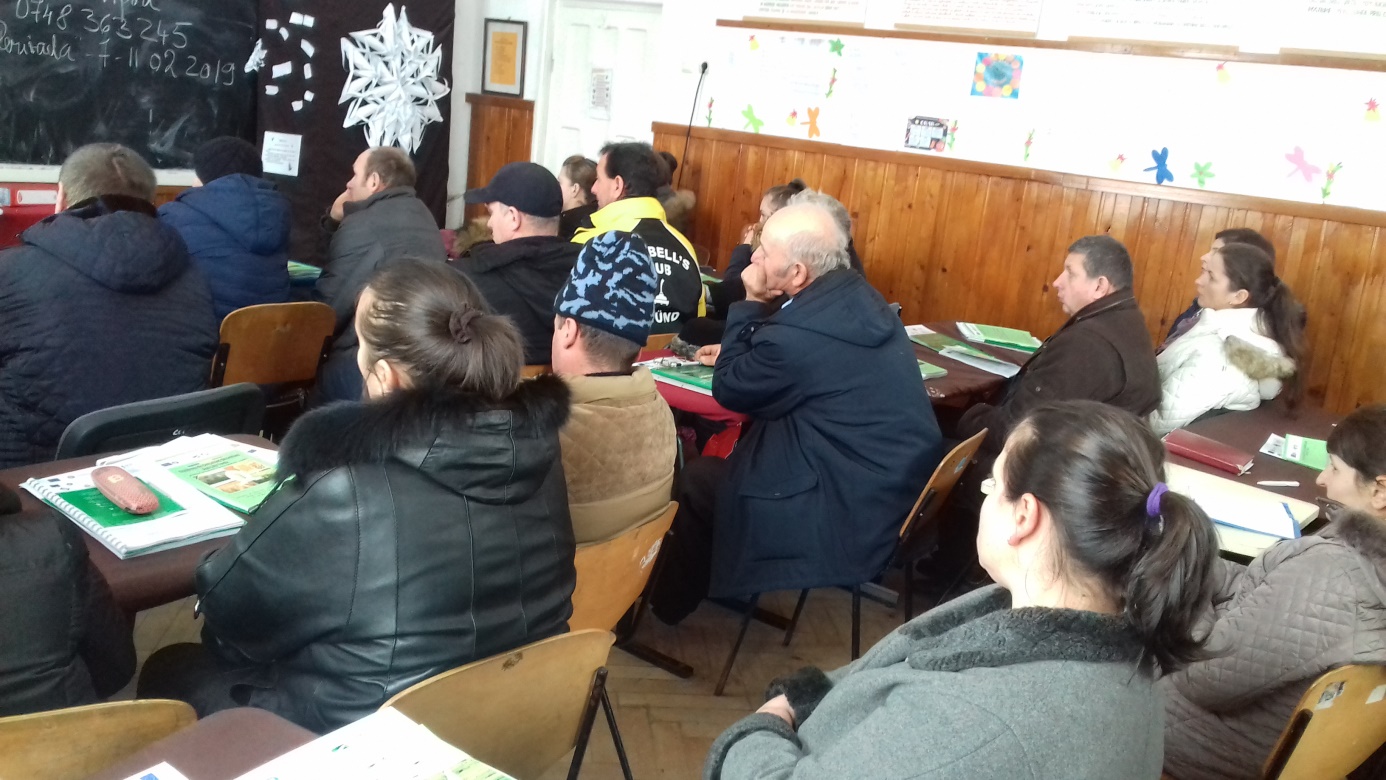 